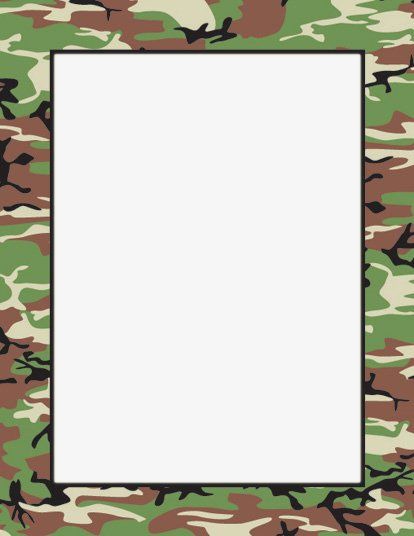 Управление по образованию, спорту и туризмуСтародорожского районного исполнительного комитетаГосударственное учреждение образования«Кривоносовская средняя школаимени Героя Советского Союза Р.Н.Мачульского»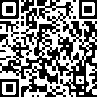 ГУМАНИТАРНЫЙ ПРОЕКТ«ИСТОРИЧЕСКАЯ ПАМЯТЬ НАРОДА»   Сроки реализации проекта: 2020-2021 годыСоставитель проекта: Шмарловский Сергей Михайлович, учитель истории Место реализации проекта: 222914 Минская область, Стародорожский район, д. Кривоносытел. (801792) 44151д. Кривоносы, 2020ОБОСНОВАНИЕ ПРОЕКТАЧем дальше уходят от нас  годы Второй мировой войны, тем больше сокращается понимание значимости итогов трагических событий, в том числе и у подрастающего поколения. Проявляется непонимание важности культурно-исторических памятников. Тревожит невысокий интерес к истории государства, непонимание ее закономерностей у отдельных молодых людей, схематические представления о прошлом, углубляются противоречия между старшим и молодым поколениями. Одним из основных факторов, способных расширить интерес к событиям тех суровых лет, является развитие и совершенствование базы школьных музеев.23 февраля 1981 года музей боевой славы  Кривоносовской средней школы	принял первых посетителей. Музей расположен в отдельном кабинете и занимает площадь 72 кв.м. Всего имеется 472 экспоната, в т.ч. 272 относятся к основному фонду. Наиболее ценные экспонаты: макет-панорама «Партизаны под руководством Р.Н.Мачульского взрывают мост через р.Птичь», письма погибшего воина-интернационалиста Сергея Рамкевича, грамоты военных лет, плащ-накидка Героя Советского Союза Р.Н.Мачульского.Ежегодно на основе музея проводятся десятки различных мероприятий. Это экскурсии, открытые уроки, уроки по теме «Наш край в годы Великой Отечественной войны», внеклассные и внешкольные мероприятия, встречи с ветеранами труда, воинами-интернационалистами, выпускниками школы, со знаменитыми личностями. Однако со дня своего создания, т.е. около 40 лет, помещение музея и стеллажи не обновлялись. Экспонаты размещены на обычных школьных столах. Электрическое освещение не соответствует требуемым нормативам. Для наиболее эффективного проведения экскурсий, встреч и организации культурно-досуговых мероприятий для детей разных возрастных групп необходим капитальный ремонт помещения и его переоснащение новыми стеллажами и осветительными приборами.В связи с этим по инициативе  руководства учреждения, учителя истории Шмарловского С.М. и   наиболее       активных учащихся школы, занимающихся в кружке «Музееведение» было принято решение усовершенствовать школьный музей боевой славы в соответствии с современными требованиями.ЦЕЛЕВАЯ ГРУППА: учащиеся  от 7 до 17 лет, которые обучаются в ГУО «Кривоносовская средняя школа имени Героя Советского Союза Р.Н.Мачульского», а также все посетители музея.ЦЕЛЬ И ЗАДАЧИ ПРОЕКТАЦель: улучшение условий размещения музейных экспонатов и повышение эффективности работы школьного музея боевой славы путем  капитального ремонта помещения  и его переоснащения в соответствии с современными требованиями.Задачи:создать современные условия  для оптимальной работы музея; содействовать развитию познавательной активности, творческих и интеллектуальных способностей детей и подростков через организацию мероприятий в школьном музее боевой славы;способствовать формированию нравственной культуры учащихся через приобщение их к историческим документам и событиям Великой Отечественной войны; воспитывать  патриота-гражданина посредством привития любви к истории малой родины, страны, развития чувства гордости за своих земляков – односельчан.СРОКИ РЕАЛИЗАЦИИ ПРОЕКТА – январь 2020 года – декабрь 2021 годаОБЩИЙ ОБЪЕМ ФИНАНСИРОВАНИЯСМЕТА ПРОЕКТАПЛАН КАПИТАЛЬНОГО РЕМОНТА ПОМЕЩЕНИЯ МУЗЕЯ1.Замена дощатого полового покрытия на линолеумное.2.Установка дверных блоков из ПВХ (1 шт.).3.Косметический ремонт стен.4.Устройство одноуровневого прямолинейного подвесного потолка.5.Частичный ремонт электропроводки и замена люминесцентных светильников на светодиодные панели. МЕХАНИЗМ РЕАЛИЗАЦИИ ПРОЕКТАУЧАСТНИКИ ПРОЕКТАИнициаторы и разработчики проекта:руководство государственного учреждения образования «Кривоносовская средняя школа имени Героя Советского Союза Р.Н.Мачульского».Участники проекта:учащиеся от 7 до 17 лет, которые обучаются   в ГУО «Кривоносовская средняя школа имени Героя Советского Союза Р.Н.Мачульского».РЕСУРСНОЕ ОБЕСПЕЧЕНИЕДля реализации проекта имеются необходимые условия: организована творческая группа по разработке проекта, помещение для проведения капитального ремонта. Материально-техническое обеспечение: компьютер, ЖК-телевизор.Информационное обеспечение: сайт ГУО «Кривоносовская средняя школа имени Героя Советского Союза Р.Н.Мачульского», СМИ.Кадровое обеспечение: директор, заместитель директора ГУО «Кривоносовская средняя школа имени Героя Советского Союза Р.Н.Мачульского», педагоги и обслуживающий персонал учреждения образования.Социальное обеспечение: взаимодействие с учреждениями общего среднего образования района, учреждениями дополнительного образования детей и молодежи, ГУО «Центр коррекционно-развивающего обучения и реабилитации Стародорожского района», волонтерскими отрядами.ПРОГРАММА ПО РЕАЛИЗАЦИИ ПРОЕКТАОЖИДАЕМЫЕ РЕЗУЛЬТАТЫСоздание уютных, комфортных условий пребывания в музее.Вовлечение учащихся разных возрастных групп в разнообразные виды деятельности.Развитие творческих и интеллектуальных способностей детей и подростков.Создание в музее воспитательной среды, способствующей формированию нравственной культуры детей и подростков.Самоутверждение и самовыражение детей и подростков через активное участие в реализации данного проекта.Общий вид школьного музея в настоящее время:Так должен выглядеть музей после реализации проекта: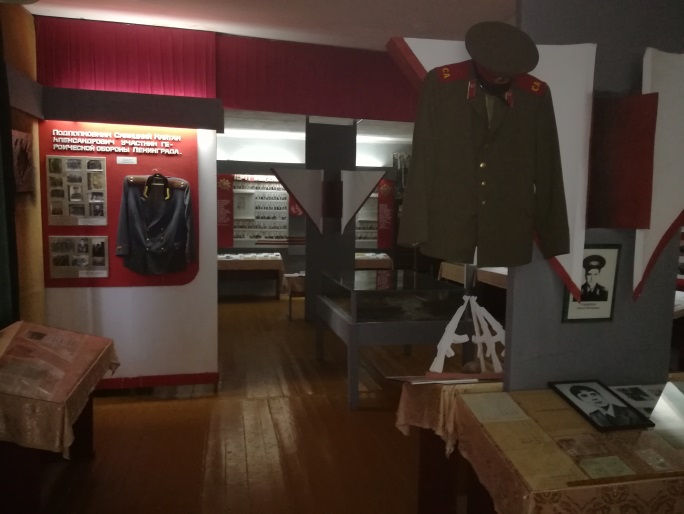 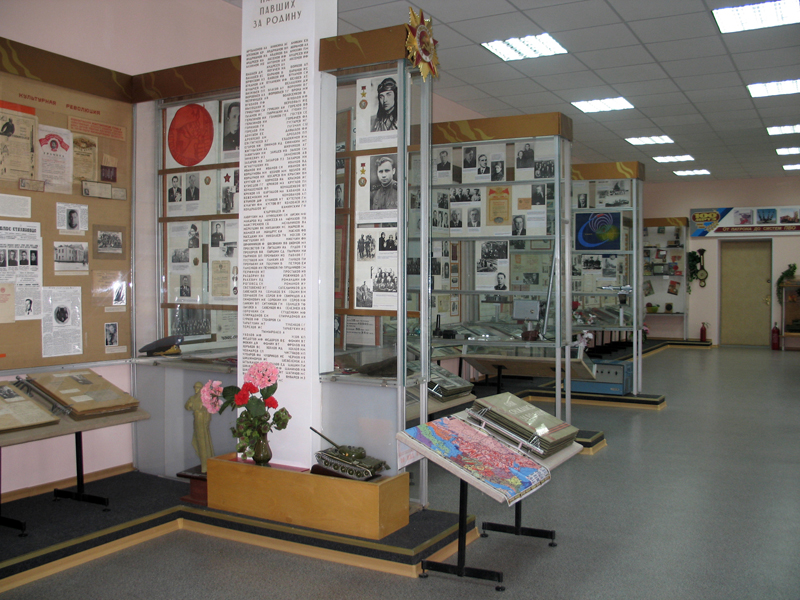 Средства донора5000$Софинансирование (внебюджетные средства, спонсорская помощь)500$Итого5500$Наименование мероприятийСумма(в долларах США)Капитальный ремонт помещения музея (косметический ремонт стен, приобретение и устройство напольного покрытия, оконных жалюзи, подвесного потолка, замена входной двери)2500Приобретение и устройство современных стеклянных стеллажей1000Приобретение и устройство осветительного оборудования1000Приобретение оргтехники (компьютер, интерактивная доска, принтер, фотоаппарат)1000Итого5500I этапПодготовительныйАнализ планируемых мероприятий по капитальному ремонту помещения музея.Создание плана капитального ремонта помещения музея.Составление сметы на финансирование проекта.Поиск доноров, спонсоров.II этапПрактическийПроведение капитального ремонта помещения музея.Монтаж нового оборудования.III этапАналитическийПодведение итогов, обмен опытом участников проекта на заседаниях, совещаниях.Презентация опыта деятельности по созданию условий комфортного пребывания в школьном музее.Содержание деятельностиСроки реализацииОтветственныеОтветственныеI этап – подготовительный (январь 2020 года – август 2020 года)I этап – подготовительный (январь 2020 года – август 2020 года)I этап – подготовительный (январь 2020 года – август 2020 года)I этап – подготовительный (январь 2020 года – август 2020 года)Создание творческой группы педагогов и ознакомление с проектомЯнварь 2020 годаЯнварь 2020 годаДиректор учрежденияСоздание плана капитального ремонта помещения музеяФевраль 2020 годаФевраль 2020 годаЗавхозПроработка финансовых вопросов (составление сметы реализации проекта)Апрель2020 годаАпрель2020 годаДиректорПоиск спонсоров, доноров для реализации проектаМай – август 2020 годаМай – август 2020 годаТворческая группаII этап – практический(сентябрь 2020 года – июль 2021 года)Задача: реализация проектаII этап – практический(сентябрь 2020 года – июль 2021 года)Задача: реализация проектаII этап – практический(сентябрь 2020 года – июль 2021 года)Задача: реализация проектаII этап – практический(сентябрь 2020 года – июль 2021 года)Задача: реализация проектаПриобретение строительных материаловСентябрь 2020 годаСентябрь 2020 годаЗавхозПроведение капитального ремонта помещения музеяОктябрь 2020 года – март2021 годаОктябрь 2020 года – март2021 годаСтроительная организация (по отдельному договору)Приобретение стеллажей и осветительного оборудованияАпрель 2021 годаАпрель 2021 годаЗавхозМонтаж стеллажей и осветительного оборудованияАпрель – июль2021 годаАпрель – июль2021 годаЗавхозIII этап – аналитический(август 2021 года – декабрь 2021 года)Задача: анализ результатов реализации проекта, подготовка к защите проекта, оформление продукта проектаIII этап – аналитический(август 2021 года – декабрь 2021 года)Задача: анализ результатов реализации проекта, подготовка к защите проекта, оформление продукта проектаIII этап – аналитический(август 2021 года – декабрь 2021 года)Задача: анализ результатов реализации проекта, подготовка к защите проекта, оформление продукта проектаIII этап – аналитический(август 2021 года – декабрь 2021 года)Задача: анализ результатов реализации проекта, подготовка к защите проекта, оформление продукта проектаСодержание деятельностиСроки реализацииСроки реализацииОтветственныеОрганизация мероприятийСентябрь2021 годаСентябрь2021 годаТворческая группаПроведение анкетирования, опроса детей и подростков и их родителейСентябрь2021 годаСентябрь2021 годаТворческая группаАнализ результатов работы над проектом и соотнесение их с заявленными целямиОктябрь 2021 годаОктябрь 2021 годаТворческая группаОпределение проблем, возникших  в ходе реализации проектаНоябрь 2021 годаНоябрь 2021 годаТворческая группаСоздание видеоотчета о работе по реализации проектаДекабрь2021 годаДекабрь2021 годаТворческая группа